Presseinformation»Canaria Mortal« von Daniel VeranoMeßkirch, August 2022Tödliches Paradies
Der neue Urlaubskrimi von Daniel VeranoEin junger Journalist wittert seine erste große StoryErmittlungen vor der sagenhaften Kulisse der Playa del IglèsBeginn einer ReiheZum BuchFelix Faber kehrt seiner Heimat in Deutschland den Rücken. Nach Gesprächen mit den Verantwortlichen der hippen kanarischen Zeitung LA VIDA wird er als Redakteur eingestellt. Faber absolviert einen Spanisch-Kurs und wandert nach Gran Canaria aus. Sein Start verläuft vielversprechend: Das Klima ist frühlingshaft, die Unterkunft fantastisch und auch die Kollegen sind nett. Doch schon bald ziehen dunkle Wolken am sonnenverwöhnten Himmel der Urlaubsinsel auf. Die wirtschaftliche und politische Situation ist angespannt. Als eines Morgens auf dem Roque Nublo die Leiche einer jungen Frau gefunden wird, erhitzt sich die Lage weiter. Zum Glück gerät schnell ein Verdächtiger ins Visier der Behörden. Trotz aller Beweise hegt Faber jedoch Zweifel an dessen Schuld. Er ermittelt auf eigene Faust und begegnet dabei der taffen Ermittlerin Ana Montero. Zusammen decken sie immer weitere Details des verstrickten Falls auf. Stecken wirklich persönliche Motive hinter dem Mord?Der AutorDaniel Verano ist das Pseudonym von Daniel Wehnhardt. Der Autor wurde 1984 in Fürstenhagen geboren. Nach dem Studium arbeitete er für die evangelische Kirche und unterrichtete Spanisch und Politik an unterschiedlichen Schulen im nord- und osthessischen Raum. Er wohnte selbst eine Zeit lang auf den Kanaren, die er seitdem jährlich besucht – auch zur Recherche für seine zeitgenössischen und zeitgeschichtlichen Spannungsromane, die er inzwischen als hauptberuflicher Autor schreibt. Er lebt und arbeitet in Kassel.Mehr Informationen zum Autor unter: www.danielwehnhardt.deCanaria MortalDaniel Verano283 SeitenEUR 14,00 [D] / EUR 14,40 [A]ISBN 978-3-8392-0239-5Erscheinungstermin: 10. August 2022Kontaktadresse: Gmeiner-Verlag GmbH Laura OberndorffIm Ehnried 588605 MeßkirchTelefon: 07575/2095-154Fax: 07575/2095-29laura.oberndorff@gmeiner-verlag.dewww.gmeiner-verlag.deCover und Porträtbild zum Download (Verlinkung hinterlegt)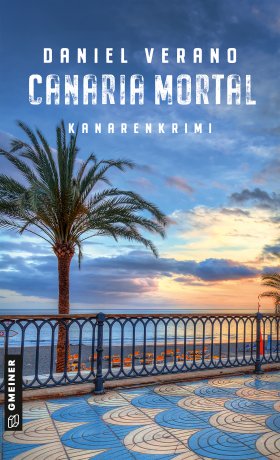 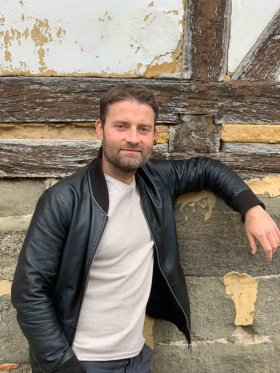 			          Bildrechte © Sven KratzAnforderung von Rezensionsexemplaren:Daniel Verano »Canaria Mortal«, ISBN 978-3-8392-0239-5Absender:RedaktionAnsprechpartnerStraßeLand-PLZ OrtTelefon / TelefaxE-Mail